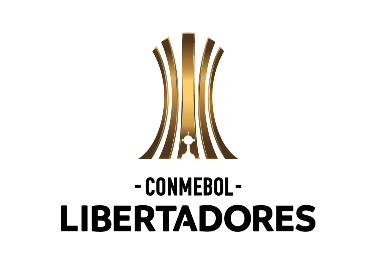  FORMULARIO 2Formulario de inscripción de JugadoresFASE DE GRUPOSEquipo: Asociación Miembro:Conforme a lo establecido en el punto 3.7.5.4 del Manual de Clubes de la CONMEBOL LIBERTADORES 2021, solicitamos la inscripción de 5 (cinco) jugadores adicionales a fin de completar la lista de 50 (cincuenta) jugadores permitidos en la Fase de Grupos.Responsable del EquipoNombre y Apellido:Firma:Fecha:Responsable de la Asociación MiembroNombre y Apellido:Firma:Fecha:Las actualizaciones en el Sistema COMET serán realizadas por la Dirección de Competiciones de Clubes una vez confirmada las inscripciones de los jugadores por la Unidad Disciplinaria.Este formulario será remitido a la CONMEBOL a través de su respectiva Asociación Miembro hasta 72 horas antes del inicio de la Fase de Grupos, a los siguientes correos:Secretaría General: secretaria@conmebol.comDirección de Competiciones de Clubes: competiciones@conmebol.comApellido y NombreApellido y NombreCamiseta NºID COMET12345